«11» февраля 2022 г.								№01-05/						ПРИКАЗ«О проведении государственной итоговой аттестации по образовательным программам основного общего образования в 2022 году с использованием технологии ОГЭ 2.0»	В соответствии с Федеральным законом от 29 декабря 2012 г. №273-ФЗ «Об образовании в Российской Федерации», Порядком проведения государственной итоговой аттестации по образовательным программам основного общего образования, утвержденным приказом Министерства просвещения Российской Федерации и Федеральной службы по надзору в сфере образования и науки (Рособрнадзор) от 07.11.2018 №189/1513, приказом Министерства образования и науки РС (Я) от 02.02.2022 г. №01-03/175 «О проведении государственной итоговой аттестации по образовательным программам основного общего образования в 2022 году с использованием технологии ОГЭ 2.0», в целях обеспечения единых подходов при подготовке и проведении государственной итоговой аттестации по образовательным программам основного общего образования, ПРИКАЗЫВАЮ:Организовать проведение государственной итоговой аттестации по образовательным программам основного общего образования в 2022 году с использованием технологии ОГЭ 2.0.Обеспечить переход пунктов проведения экзаменов ГИА-9 на технологию ОГЭ 2.0.Обеспечить во всех пунктах проведения экзамена ГИА-9 защищенный канал связи и доступ к порталу ЦМКО.Обеспечить участие всех пунктов проведения экзамена ГИА-9 во всероссийских и региональных тренировочных мероприятиях по технологии ОГЭ 2.0.Обеспечить прохождение обучения работников пунктов проведения экзамена ГИА-9.Принять меры по недопущению технических сбоев, организационно-технологических нарушений при проведении ГИА-9.Контроль исполнения настоящего приказа оставляю за собой.Начальник:					М.Х.Иванова «ӨЛӨӨН ЭБЭҢКИ НАЦИОНАЛЬНАЙ ОРОЙУОН»МУНИЦИПАЛЬНАЙ ОРОЙУОН АДМИНИСТРАЦИЯТА«ӨЛӨӨН ОРОЙУОНУН ҮӨРЭХ САЛАЛТАТА»МУНИЦИПАЛЬНАЙ КАЗЕННАЙ ТЭРИЛТЭОГРН 1021401976540     ИНН 1422000339678480  Өлөөн сэлиэнньэтэӨлөөн оройуонаОктябрьскай уул. 69 тел. 8(41169) 2-13-53, факс 2-12-01E-mail: mouo_olenek@mail.ru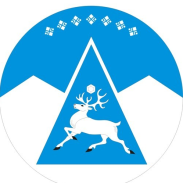 АДМИНИСТРАЦИЯ МУНИЦИПАЛЬНОГО РАЙОНА«ОЛЕНЕКСКИЙ ЭВЕНКИЙСКИЙ НАЦИОНАЛЬНЫЙ РАЙОН»МУНИЦИПАЛЬНОЕ КАЗЕННОЕ УЧРЕЖДЕНИЕ «ОЛЕНЕКСКОЕ РАЙОННОЕ УПРАВЛЕНИЕ ОБРАЗОВАНИЯ»ОГРН 1021401976540     ИНН 1422000339678480 Оленекский районсело Оленекул. Октябрьская, 69тел.  8(41169)2-13-53, факс 2-12-01E-mail: mouo_olenek@mail.ru